人文社会发展学院学生助管报名表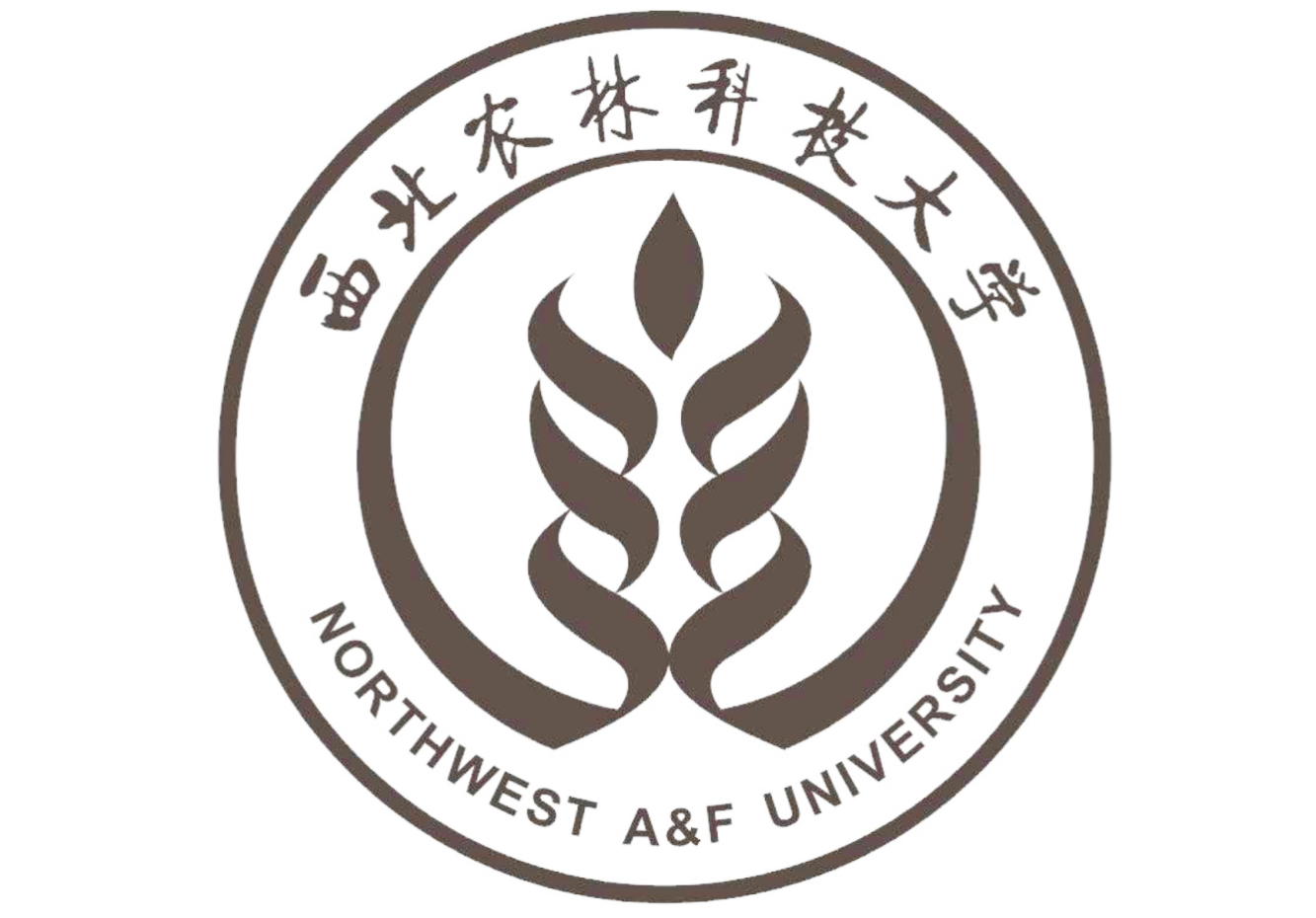 姓名性别出生日期出生日期出生日期年  月   日年  月   日籍贯民族政治面貌政治面貌政治面貌学院专业学号学号学号联系方式寝室地址寝室地址联系方式移动电话移动电话联系方式EmailEmail勾选全部可能用于工作的时间段（√）时间周一周二周三周三周三周四周五勾选全部可能用于工作的时间段（√）上午勾选全部可能用于工作的时间段（√）下午个人特长及爱好Office掌握情况Office掌握情况Office掌握情况Office掌握情况学习及工作经历获奖情况简短自我评价参加助管工作的原因和想法